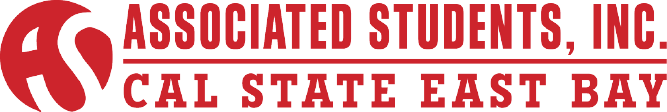 ASI Internal Affairs Special Committee MeetingRevised AgendaHendrix Erhahon, Vice President of Internal Affairs4:00 P.M. to 5:00 P.M.Wednesday, May 27, 2015ASI Committee Conference Room #303, 3rd Floor, old UU BuildingConferencing Instructions:Dial in the access telephone number 888-935-1819Enter participant pass code 5084625 followed by # signCALL TO ORDERROLL CALLACTION ITEM - Approval of the AgendaACTION ITEM – Approval of the Minutes of April 13, 2015                                 – Approval of the Minutes of May 22, 2015PUBLIC COMMENT - Public Comment is intended as a time for any member of the public to address the committee on any issues affecting ASI and/or the California State University, East Bay.ACTION ITEM – ASI NewsletterROUNDTABLE REMARKSVIII.ADJOURNMENT